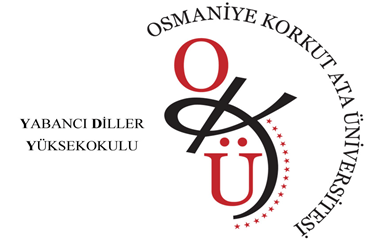 ORTAK ZORUNLU YABANCI DİL (İNGİLİZCE) DERSİ MUAFİYET SINAVINA BAŞVURU FORMUOsmaniye Korkut Ata Üniversitesine 2022 YKS sonucu ile kaydımı yaptırmış olup Ortak Zorunlu Yabancı Dil (İngilizce) Dersi Muafiyet Sınavına girmek istiyorum.Gereğini arz ederim.				…/…/2022			Adı SOYADI			İmzaNOT: Bu başvuru formu dilekçe yerine geçer.Adı SoyadıT.C. NumarasıÖğrenci NumarasıFakülte/Yüksekokul/MYOBölümüTelefonE mail Adresi